Идентификационный номер  «  7»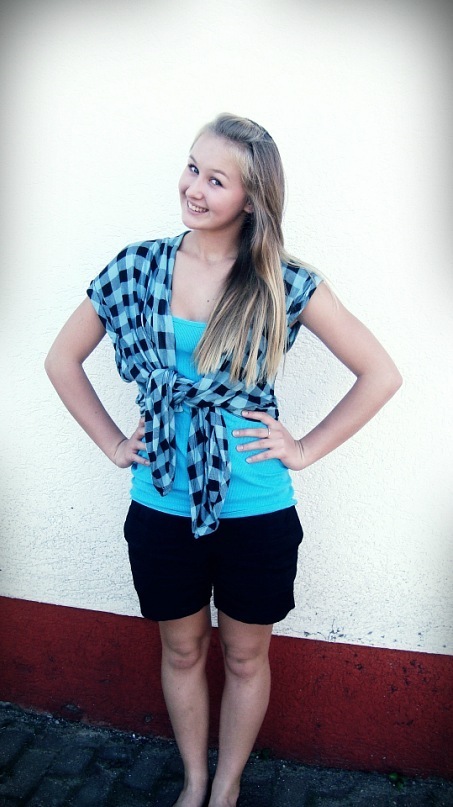 Екатерина Ядровская. Мне семнадцать лет. Профессионально занималась вокалом с 14 лет. Из-за вынужденных обстоятельств, пришлось закончить. Через 2 года стала заниматься вокалом в школе на непрофессиональном уровне. Выступаю на школьном концерте "Звездный дождь", на Дне города Дмитрова в команде В. Ортмана, т.к. занималась вокалом под его руководством. С 2013 года участник молодежного творческого проекта «Перепись талантов». Прошла проектный минимум, то есть была участником всех проектных выступлений в парке «Березовая роща». 2014 проектный год хочу продолжить выступления в дуэте с Дмитрием Муромским. Хочу особенных ощущений, хочу, чтобы не диссонировал звук, чтобы органично сложился сюжет музыкального произведения. Судить зрителю, а нам стараться. До встречи на творческом олимпе. Голосуйте за нас.